ПОЯСНЮВАЛЬНА ЗАПИСКА№ ПЗН-44851 від 20.09.2022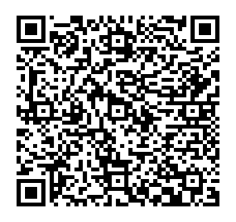 до проєкту рішення Київської міської ради:Про надання ДЕРЖАВНІЙ УСТАНОВІ «ЦЕНТР ІНФРАСТРУКТУРИ ТА ТЕХНОЛОГІЙ МІНІСТЕРСТВА ВНУТРІШНІХ СПРАВ УКРАЇНИ» земельної ділянки у постійне користування для розміщення структурних підрозділів апарату МВС, територіальних органів, закладів, установ і підприємств, що належать до сфери управління МВС на вул. Володимира Сікевича, 28 у Солом'янському районі міста КиєваЮридична особа:*за даними Єдиного державного реєстру юридичних осіб, фізичних осіб- підприємців та громадських формуваньВідомості про земельну ділянку (кадастровий № 8000000000:72:116:0006).3. Обґрунтування прийняття рішення.Відповідно до Земельного кодексу України та Порядку набуття прав на землю із земель комунальної власності у місті Києві, затвердженого рішенням Київської міської ради 
від 20.04.2017 № 241/2463, Департаментом земельних ресурсів виконавчого органу Київської міської ради (Київської міської державної адміністрації) розроблено проєкт рішення Київської міської ради.4. Мета прийняття рішення.Метою прийняття рішення є забезпечення реалізації встановленого Земельним кодексом України права особи на оформлення права користування на землю.5. Особливі характеристики ділянки.Стан нормативно-правової бази у даній сфері правового регулювання.Загальні засади та порядок передачі земельних ділянок у власність чи користування зацікавленим особам визначено Земельним кодексом України та Порядком набуття прав на землю із земель комунальної власності у місті Києві, затвердженим рішенням Київської міської ради від 20.04.2017 № 241/2463.Фінансово-економічне обґрунтування.Реалізація рішення не потребує додаткових витрат міського бюджету.Відповідно до Податкового кодексу України та Положення про плату за землю в місті Києві, затвердженого рішенням Київської міської ради від 23.06.2011 № 242/5629 «Про встановлення місцевих податків і зборів у м. Києві» (зі змінами та доповненнями) розрахунковий розмір земельного податку складатиме: 2 026 грн 75 коп (0,01 %).Прогноз соціально-економічних та інших наслідків прийняття рішення.Наслідками прийняття розробленого проєкту рішення стане:        - реалізація зацікавленою особою своїх прав щодо використання земельної ділянки.Доповідач: директор Департаменту земельних ресурсів Валентина ПЕЛИХ. Назва	ДЕРЖАВНА УСТАНОВА «ЦЕНТР ІНФРАСТРУКТУРИ ТА ТЕХНОЛОГІЙ МІНІСТЕРСТВА ВНУТРІШНІХ СПРАВ УКРАЇНИ» Перелік засновників (учасників) юридичної особи*МІНІСТЕРСТВО ВНУТРІШНІХ СПРАВ УКРАЇНИУкраїна, 01024, місто Київ, ВУЛИЦЯ БОГОМОЛЬЦЯ, будинок 10 Кінцевий бенефіціарний   власник (контролер)*ВідсутнійРеєстраційний номер:від 15.09.2022 № 488391966 Місце розташування (адреса)м. Київ, р-н Солом'янський, вул. Володимира Сікевича, 28  Площа2,1900 га Вид та термін користування постійне користування Категорія земель землі промисловості, транспорту,  електронних комунікацій, енергетики, оборони та іншого призначення Цільове призначення15.09 для розміщення структурних підрозділів апарату МВС, територіальних органів, закладів, установ і підприємств, що належать до сфери управління МВС  Нормативна грошова оцінка 
 (за попереднім розрахунком*) 20 267 542 грн  61 коп. *Наведені розрахунки нормативної грошової оцінки не є остаточними і будуть уточнені   відповідно до вимог чинного законодавства при оформленні права на земельну ділянку. *Наведені розрахунки нормативної грошової оцінки не є остаточними і будуть уточнені   відповідно до вимог чинного законодавства при оформленні права на земельну ділянку. Наявність будівель і споруд   на ділянці:Земельна ділянка забудована. На земельній ділянці розташовані:- ангар (літ. «О») загальною площею 31,3 кв. м;- адміністративна будівля (літ. «А») загальною площею 200,8 кв. м;- КПП (літ. «П») загальною площею 13,8 кв. м;- ангар (літ. «М») загальною площею 319,7 кв. м;- ангар (павільйон) (літ. «Л») загальною площею 284,1 кв. м;- ангар (склад) (літ. Й» загальною площею 203,8 кв. м,- ангар (літ. «К) загальною площею 319,7 кв. м;- склад (літ. «Є») загальною площею 1087,7 кв. м;- склад (літ. «Ж») загальною площею 759,2 кв. м;- склад (літ. «З») загальною площею 746,7 кв. м;- ангар (будівля мотопомпи) (літ. «Р») загальною площею 19,4 кв. м;- ангар (літ. «Н») загальною площею 319,7 кв. м;- ангар (склад І) (літ. «И») загальною площею 109,8 кв. м;- гараж майстерня, бойлерна (літ. «Б) загальною площею 475,4 кв. м.      Зазначене нерухоме майно є державною власністю в особі Міністерства внутрішніх справ України (право власності зареєстроване у Державному реєстрі речових прав на нерухоме майно 10.06.2020, номер запису про право власності 36898150) та перебуває в оперативному управлінні ДЕРЖАВНОЇ УСТАНОВИ «ЦЕНТР ІНФРАСТРУКТУРИ ТА ТЕХНОЛОГІЙ МІНІСТЕРСТВА ВНУТРІШНІХ СПРАВ УКРАЇНИ» (право оперативного управління зареєстроване у Державному реєстрі речових прав на нерухоме майно 09.07.2020, номер запису про інше речове право 37868608) (інформація з Державного реєстру речових прав на нерухоме майно від 20.09.2022 № 310274769). Наявність ДПТ:Земельна ділянка частково входить до затвердженого детального плану території.Відповідно до детального плану території в межах            вул. Донецької, Повітрофлотського просп., вул. Смілянської, вул. Фастівської та залізниці, затвердженого рішенням Київської міської ради від 20.12.2017 № 1006/4013, земельна ділянка за функціональним призначенням належить до комунально-складської (існуючі) території та частково (в межах червоних ліній) території вулиць і доріг  (існуючі).Відповідно до листа Департаменту містобудування та архітектури від 14.07.2022 № 055-3965 заявлена ініціатива відповідає містобудівній документації за функціональним призначенням. Функціональне призначення   згідно з Генпланом:Відповідно до Генерального плану міста Києва, затвердженого рішенням Київської міської ради                  від 28.03.2002 № 370/1804, земельна ділянка за функціональним призначенням належить до комунально-складської (існуючі) території та частково (в межах червоних ліній) території вулиць і доріг  (існуючі). Правовий режим:Земельна ділянка належить до земель комунальної власності територіальної громади міста Києва. Розташування в зеленій зоні:Земельна ділянка не входить до зеленої зони. Інші особливості:Частина земельної ділянки розташована в межах червоних ліній.Зважаючи на положення статей 9, 122 Земельного кодексу України та пункту 34 частини першої статті 26 Закону України «Про місцеве самоврядування в Україні» (щодо обов’язковості розгляду питань землекористування на пленарних засіданнях) вказаний проєкт рішення направляється для подальшого розгляду Київською міською радою.Директор Департаменту земельних ресурсівВалентина ПЕЛИХ